Publicado en Valencia el 15/07/2022 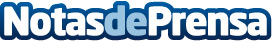 Dermatólogos recomiendan sombreros con protección UV 40+ para bloquear las radiaciones ultravioletasLos sombreros realizados con tejidos de protección solar, como el Panamá, son el complemento ideal para protegerse del sol en verano, combinados con el uso de cremas protectoras y lentes que bloqueen los rayos UVDatos de contacto:Prensa Albero617459319Nota de prensa publicada en: https://www.notasdeprensa.es/dermatologos-recomiendan-sombreros-con Categorias: Nacional Medicina Moda Sociedad Entretenimiento Consumo http://www.notasdeprensa.es